หน่วยที่ 3: ข้าวและเครื่องเทศบทเรียนที่ 3: อาหาร สุขภาพ และการรักษาฉบับแปลอย่างไม่เป็นทางการ โปรดอ้างอิงต้นฉบับภาษาอังกฤษหากจำเป็นต้องมีการตรวจพิสูจน์หน่วยที่ 3: ข้าวและเครื่องเทศบทเรียนที่ 3: อาหาร สุขภาพและการรักษาหน่วยที่ 3: ข้าวและเครื่องเทศบทเรียนที่ 3: อาหาร สุขภาพ และการรักษาสื่อการเรียนและแบบฝึกหัดอภิธานศัพท์อายุรเวท (Ayurveda): หนึ่งในระบบการแพทย์แบบองค์รวมที่เก่าแก่ที่สุดของโลกที่พัฒนาขึ้นมาเมื่อหลายพันปีก่อนในอินเดีย มีพื้นฐานบนความเชื่อว่าสุขภาพที่แข็งแรงสมบูรณ์ขึ้นอยู่กับสมดุลที่ละเอียดอ่อนของจิตใจ ร่างกายและวิญญาณไขข้ออักเสบ (Arthritis): – โรคที่เจ็บปวดที่ข้อAsam jawa: มะขามBatik kebaya (บาติกเกบาบา): เกบาบา (kebaya) หมายถึงชุดเสื้อผ้าที่มีที่มาจากอินโดนีเซียและสวมใส่โดยผู้หญิงในอินโดนีเซีย มาเลเซีย บรูไน เมียนมา สิงคโปร์ ภาคใต้ของไทย กัมพูชาและภาคใต้ของฟิลิปปินส์ บาติกคือเทคนิคการสร้างลวดลายบนผ้าด้วยการใช้ขี้ผึ้งน้ำดี: ของเหลวสีเขียวคล้ำไปจนถึงน้ำตาลเหลืองจากตับ ช่วยย่อยอาหารฉุนเฉียว (choleric): อารมณ์ไม่ดีหรือรำคาญอยู่ไฟ: คำใช้เรียกช่วงเวลาที่ผู้หญิงคลอดลูก การอยู่ไฟหลังคลอดเป็นวิธีปฏิบัติในบางวัฒนธรรมของเอเชียcurcuma longa: ชื่อวิทยาศาสตร์ของต้นขมิ้นเบาหวาน: โรคเกี่ยวกับการเผาผลาญอาหารในร่างกายที่คนป่วยมีระดับน้ำตาลในเลือดสูง ทั้งเนื่องจากผลิตอินซูลินไม่เพียงพอ หรือเซลในร่างกายตอบสนองต่ออินซูลินไม่ดีพอ หรือทั้งสองอย่างข่า: พืชหัวในตระกูลขิงGula Melaka: น้ำตาลมะพร้าวตับอักเสบ: ตับอักเสบติดเชื้อระบบของเหลวในร่างกาย: ระบบการแพทย์ที่ให้รายละเอียดเรื่ององค์ประกอบและการทำงานของร่างกายมนุษย์ เป็นที่ใช้กันในอายุรเวทและแพทย์และนักปรัชญากรีกและโรมันโบราณ ระบบนี้เชื่อว่าการมีของเหลวในร่างกายสี่อย่างมากหรือน้อยเกินไปในร่างกายมนุษย์ (humors) จะส่งผลต่ออารมณ์และสุขภาพของคนนั้นHumors: ในระบบของเหลวในร่างกาย humors หมายถึงของเหลวในร่างกายมนุษย์Jamu (จามู): ยาสมุนไพรในอินโดนีเซียJamu Gendong: gendong แปลว่าหาบ Jamu Gendong หมายถึง jamu ที่ถูกหาบKunyit: ขิงตะไคร้: พืชในตระกูลหญ้า มีกลิ่นหอมฉุนและใช้เป็นสมุนไพรประกอบอาหารทั่วไปในเอเชีย และยังใช้เป็นยาสมุนไพรในอินเดียด้วยMbok Jamu: Mbok เป็นคำชวาใช้เรียกผู้หญิงที่มีอายุมากกว่า Mbok Jamu หมายถึงผู้หญิงชวาที่มีอายุที่ขาย jamuเศร้าโศก (melancholic): รู้สึกหดหู่เฉื่อยชา (phlegmatic): ช้า เนือย ไม่มีความรู้สึกและไม่แสดงความรู้สึกหลังคลอด (post-natal): ช่วงเวลาหลังคลอดบุตรไขข้ออักเสบ (rheumatism): โรคที่มีการอักเสบและความเจ็บปวดตามข้อ กล้ามเนื้อ หรือเนื้อเยื่อเส้นใยพืชประเภทหัว (rhizome): หัวที่อยู่ใต้ดินร่าเริง (sanguine): มองโลกในแง่ดีกำมะถัน (sulphur): สารเคมีสีเหลืองใส เป็นของแข็งในอุณหภูมิห้องมะขาม: ผลไม้เป็นฝักที่ใช้กันทั่วไปในการประกอบอาหาร มีรสหวานและเปรี้ยวสื่อการเรียน 1: ระบบของเหลวในการแพทย์กรีก ที่มา: Keirsey, David. 1998. Please Understand Me II: Temperament, Character, Intelligence. Del Mar, CA: Prometheus Nemesis Book Company.คำศัพท์ฉุนเฉียว (choleric): อารมณ์ไม่ดี ก้าวร้าว โกรธเศร้าโศก (melancholic): รู้สึกหดหู่เฉื่อยชา (phlegmatic): ช้า เนือย ไม่มีความรู้สึกและไม่แสดงความรู้สึกร่าเริง (sanguine): คึกคัก มองโลกในแง่ดีสื่อการเรียน 2: ภาพฤาษีในสมัยโบราณกำลังเรียนวิชาอายุรเวทภาพฤาษีในสมัยโบราณกำลังเรียนวิชาอายุรเวทจากพระอตรียา (บนสุด) และสุสรุตะ พระอตรียาเป็นหนึ่งในปราชญ์ที่ยิ่งใหญ่ของฮินดูและเป็นผู้เชี่ยวชาญเรื่องอายุรเวท สุสรุตะเป็นแพทย์อินเดียโบราณและถูกถือว่าเป็นบิดาแห่งศัลยกรรมพลาสติกที่มา:http://ayurvedadosha.org/what-is-ayurveda#axzz4D3MLUPEhคำศัพท์ศัลยกรรมพลาสติก:  การสร้างหรือซ่อมแซมอวัยวะบางส่วนของร่างกายด้วยการปลูกถ่ายเนื้อเยื่อ ไม่ว่าจะเป็นการรักษาอาการบาดเจ็บหรือการเสริมความงามผู้เชี่ยวชาญ: คนที่มีความรู้เรื่องใดเรื่องหนึ่งอย่างลึกซึ้งสื่อการเรียน 3: ของเหลวหรือธาตุ (โทษะ) ในระบบอายุรเวทของอินเดียที่มา:http://www.mindbodygreen.com/0-1117/Ayurveda-Dosha-Types-for-Beginners.htmlสื่อการเรียน 4: ระบบของเหลวในการแพทย์อิสลามที่มา: Saad, Bashar and Said, Omar. 2011. Greco-Arab and Islamic Herbal Medicine: Traditional System, Ethics, Safety, Efficacy, and Regulatory Issues. John Wiley & Sons.คำศัพท์ฉุนเฉียว (choleric): อารมณ์ไม่ดี ก้าวร้าว โกรธเศร้าโศก (melancholic): รู้สึกหดหู่เฉื่อยชา (phlegmatic): ช้า เนือย ไม่มีความรู้สึกและไม่แสดงความรู้สึกร่าเริง (sanguine): คึกคัก มองโลกในแง่ดีสื่อการเรียน 5:  ข้อความของอิบน์ ฮินดู (Ibn Hindu) จากตำรา กุญแจสู่การแพทย์และแนวทางสำหรับนักศึกษา (The Key to Medicine and a Guide to Students)Ibn Hindu เป็นนักปรัชญา ข้าราชสำนัก และแพทย์ชาวมุสลิม จบการแพทย์จากแบกแดดและทำงานในราชสำนักบูยิด ในราวี ใกล้เตหะรานในปัจจุบันที่มา: Savage-Smith, Emily. 2013. ‘Were the Four Humours Fundamental to Medieval Islamic Medical Practice?’ In: The Body in Balance: Humoral Theory in Practice, ed. by Elisabeth Hsu and Peregrine Horden. Epistemologies of Healing, Vol. 6. Oxford: Berghahn Books, pp. 89–106.คำศัพท์โลกขนาดใหญ่ (Macrocosm): โลกอันยิ่งใหญ่ จักรวาลโดยรวมโลกขนาดเล็ก (Microcosm): โลกแบบย่อส่วน ในที่นี้หมายถึงร่างกายมนุษย์สื่อการเรียน 6: ขมิ้นมีการใช้ขมิ้นในทางศาสนาและพิธีต่างๆ ในอินเดียมายาวนาน และก็มีการใช้อย่างกว้างขวางในเอเชียตะวันออกเฉียงใต้ในทางการแพทย์และพิธีกรรมในช่วงการตั้งครรภ์ การคลอด แต่งงานและงานศพที่มาของภาพ: MS Photographic, http://www.thekitchn.com/7-ways-to-eat-drink-turmeric-198696ที่มาของข้อมูล ดัดแปลงจาก: http://www.whfoods.com/genpage.php?tname=foodspice&dbid=78 และ David E. Sopher. 1964. ‘Indigenous Uses of Turmeric (Curcuma domestica) in Asia and Oceania’. Anthropos, Bd. 59, H. 1./2., pp. 93-127.สื่อการเรียน 7: ต้นขมิ้น (curcuma longa) ที่มา: จากซ้าย ตามเข็มนาฬิกาhttps://jerry-coleby-williams.net/2012/01/01/in-production-today-january-2012/best-shot-turmeric-curcuma-longa-6/http://www.perennialsolutions.org/hardy-gingers-for-the-food-forest-understoryhttp://growerjim.blogspot.kr/2014/01/golden-turmeric-curcuma-longa.htmlสื่อการเรียน 8: ตำรับยา Jamu Kunyit (ยาบำรุงทำจากขมิ้นสำหรับผู้หญิงหลังคลอดของอินโดนีเซีย) เพื่อลดลมและความเย็นที่คุณแม่มือใหม่กลัวกันที่มา: ดัดแปลงจากข้อมูลที่ได้จาก http://travel.cnn.com/explorations/drink/power-jamu-gods-350690/ที่มาภาพ จากด้านบน:http://www.homeremediesweb.com/turmeric-health-benefits.phphttp://www.angelamay.net/green-curry-paste/img_7332/http://www.natureandnutrition.comhttp://www.gourmetsleuth.com/articles/detail/lemon-grasshttp://www.huffingtonpost.com/2014/10/20/tamarind_n_5999376.html (uksao999, จาก Getty Images)  http://periodictable.com/Elements/016/สื่อการเรียน 9: ส่วนผสมของ Jamu (เดิมสะกด Djamu)จามู (Jamu) เป็นยาแผนโบราณของอินโดนีเซีย โดยมากแล้วเป็นยาสมุนไพรทำจากส่วนต่างๆ ของพืช (ราก เปลือก ดอก เมล็ด ใบและผล) บางทีก็มีการผสมผลิตภัณฑ์จากสัตว์ (น้ำผึ้ง นมผึ้ง นม และไข่) เข้าไปด้วย ต่อไปนี้คือรายการสมุนไพรที่พบมากที่สุดในจามู และสรรพคุณที่มา:http://fukienchaw.blogspot.kr/2015/03/indonesian-confinement-turmeric-drink.htmlสื่อการเรียน 10: Jamu ในชวาจามูก (Jamu) สามารถพบได้ทั่วไปในอินโดนีเซีย แต่มีแพร่หลายมากที่สุดในชวาที่ Mbok Jamu (ผู้หญิงชวารุ่นสาวไปจนถึงวัยกลางคนนุ่งชุดพื้นเมืองเคบายา (kebaya) ผ้าบาติก หาบตะกร้าไม้ไผ่เต็มไปด้วยขวดจามูเร่ขายตามหมู่บ้านและตามตรอกซอกซอยในเมือง) ตามเมืองใหญ่ๆ ยาสมุนไพรจามูถูกหาบเร่ขายตามท้องถนนเป็นเครื่องดื่มสร้างความสดชื่นที่ปกติมีรสขมแต่ผสมด้วยน้ำผึ้งหรือไม่ก็น้ำตาลมะพร้าว การหาบเร่จามูในตะกร้าไม้ไผ่เรียกว่า Jamu Gendong (จามูเกนดง แปลตรงตัวคือจามูที่ถูกหาบ) นอกจากนี้ยังมีการตั้งแผงเล็กๆ ข้างถนนขายจามูเป็นการเฉพาะอีกด้วยที่มา:https://en.wikipedia.org/wiki/Jamuที่มาของภาพ:http://kendhilkencana.blogspot.kr/2012/02/jamu-gendong-3.htmlhttps://en.wikipedia.org/wiki/Jamuhttp://www.medanthrotheory.org/read/5291/animating-anthropologyแบบฝึกหัด 1: อาหารและสุขภาพสัมพันธ์กันอย่างไรในเอเชียตะวันออกเฉียงใต้?เกริ่นนำระบบความเชื่อเรื่องสุขภาพของเอเชียตะวันออกเฉียงใต้ที่ให้ความสำคัญกับอาหารการกินสามารถเชื่อมโยงย้อนกลับไปถึงระบบความเชื่อเรื่องของเหลวในร่างกายจากอายุรเวทของอินเดียและแพทย์และนักปรัชญากรีกและโรมันโบราณโดยทั่วไปแล้ว ระบบความเชื่อเรื่องของเหลวในร่างกายมองว่ามนุษย์มีองค์ประกอบเฉพาะของดิน ไฟ น้ำ และลม และจัดจำแนกสิ่งต่างๆ ออกเป็นร้อนกับเย็น โรคและอาหารถูกจำแนกออกเป็นร้อนหรือเย็น และสุขภาพของมนุษย์สามารถปรับเปลี่ยนได้ด้วยการกินอาหารเมื่อจำเป็น  ดังนั้น หัวใจสำคัญของระบบความเชื่อเรื่องของเหลวในร่างกายทั้งหมดคือการแสวงหาระบบที่สมดุล คือไม่ร้อนไม่เย็น เพื่อให้ได้สมดุลดังกล่าว เชื่อกันว่าโรคเย็นควรถูกรักษาโดยอาหารร้อนหรือการให้ความร้อน และโรคร้อนควรถูกรักษาโดยอาหารเย็นหรือการลดอุณหภูมิ 	ระบบความเชื่อเรื่องของเหลวในร่างกายที่เน้นเรื่องร้อน/เย็นอาจมีที่มาจากอินเดียไปอารเบีย กรีซ และยุโรป และเข้ามายังเอเชียตะวันออกเฉียงใต้ ในภูมิภาคนี้ มักจะเน้นธาตุลม เช่น โรคที่ขึ้นต้นด้วยลมต่างๆ ในประเทศไทยและ angin ในมาเลเซีย เลือดที่เป็นของเหลวร้อนและเสมหะที่เป็นของเหลวเย็นจะต้องอยู่ในระดับสมดุล ความเจ็บป่วยและระยะต่างๆ ของการเจริญพันธุ์ [เกี่ยวกับการตั้งครรภ์และการคลอด] รบกวนสมดุลของธาตุและจำเป็นต้องดูแลเรื่องอาหารการกิน ร้อน เย็น หรือเป็นกลาง?เอเชียตะวันออกเฉียงใต้รับความคิดเกี่ยวกับคุณสมบัติเย็นหรือร้อนของอาหารและการที่อาหารส่งผลต่อปัจเจกบุคคลในแต่ละช่วงของวงจรชีวิตในแต่ละฤดูกาลมาจากระบบอายุรเวทของอินเดียและระบบหยินและหยาง (เย็นและร้อนตามลำดับ) ของจีน ศึกษาอาหารตามรายการข้างล่าง พิจารณาสิ่งที่ผู้ใหญ่ในครอบครัวพูดเกี่ยวกับคุณสมบัติของอาหาร นักเรียนจะจัดจำแนกอาหารเหล่านี้เป็นร้อน (ให้ความร้อน) เย็น (ทำให้ร่างกายเย็น) หรือเป็นกลาง? จัดกลุ่มในแผนภาพเวนน์ (Venn) ในหน้าถัดไป มีอาหารที่อาจอยู่ได้มากกว่าหนึ่งประเภทหรือไม่? เพิ่มอาหารเข้าไปในแต่ละส่วนของแผนภาพหากทำได้และแลกเปลี่ยนความรู้กับเพื่อนๆแบบฝึกหัด 2: อาหารเป็นยา – ขมิ้นคนที่มีสุขภาพดีส่วนมากมักจะไม่ใส่ใจกับเรื่องธาตุหรือของเหลวจนกว่าจะป่วยหรือตั้งท้อง ผู้หญิงหลังคลอดยังอยู่ในภาวะเย็นที่อันตรายและต้องได้รับความร้อนในทางพิธีกรรมและทางปฏิบัติด้วยอาหารและยาที่ให้ความร้อนเพื่อขับ “เลือดเสีย” ออกไปและฟื้นสมดุลภายในขมิ้นถูกใช้ในทางศาสนาและพิธีต่างๆ ในอินเดียมายาวนาน ในเอเชียตะวันออกเฉียงใต้ ขมิ้นก็ถูกใช้อย่างกว้างขวางในทางการแพทย์และพิธีกรรมในช่วงการคลอดและการเป็นทารก อ่านข้อมูลต่อไปนี้เพิ่มเติม คำศัพท์อาชิน (Achin): อาเจะห์ (Aceh)โคชิน-จีน (Cochin-China): เวียดนามใต้เหง้า: ส่วนของพืชที่อยู่ใต้ดิน เหมือนรากแบบฝึกหัด 3: คิดทบทวน –รักษาภูมิปัญญาของผู้อาวุโสของเราก่อนที่จะมีการรักษาพยาบาลแบบตะวันตก ชาวเอเชียตะวันออกเฉียงใต้จำนวนมากพึ่งพาสมุนไพรในการรักษาอาการเจ็บป่วย พืชและส่วนประกอบหลายอย่างที่ใช้ในการทำอาหารของเอเชียตะวันออกเฉียงใต้มีสรรพคุณทางยาด้วย ยกตัวอย่างเช่น กระเทียม ตะไคร้ และผักชี เป็นที่รู้กันว่ามีฤทธิ์ป้องกันและรักษาการติดเชื้อ พริกถูกใช้เสริมระบบภูมิคุ้มกันและส่วนประกอบอาหารอย่างอื่นเช่น ขมิ้นและโหระพาก็มีสรรพคุณทางยาที่สำคัญ โดยเฉพาะสำหรับอาการเจ็บป่วยเกี่ยวกับระบบทางเดินอาหารความรู้เรื่องสมุนไพรถูกถ่ายทอดจากคนรุ่นหนึ่งไปสู่คนอีกรุ่นหนึ่งระหว่างการเดินในป่า อย่างไรก็ตาม ด้วยการขยายพื้นที่เมือง การทำลายป่า การเข้าถึงการรักษาพยาบาลแบบตะวันตกและปัจจัยอื่นๆ ทรัพยากรธรรมชาติเหล่านี้และความรู้ที่สืบทอดกันมากำลังสูญหายไปอย่างรวดเร็ว นักเรียนได้เรียนรู้เกี่ยวกับจามู (jamu) ที่เป็นยาแผนโบราณของอินโดนีเซีย ใช้รักษาอาการเจ็บป่วย บำรุงกำลัง และเพิ่มความงาม และยังได้รู้วิธีการทำจามูที่ปรุงสำหรับแม่เพิ่งคลอดเป็นการเฉพาะ นักเรียนรู้จักยาแบบจามูที่ใช้สำหรับอาการเจ็บป่วยเฉพาะหรือไม่? มียาแผนโบราณที่ทำจากส่วนประกอบธรรมชาติที่ใช้สำหรับอาการเจ็บป่วยทั่วไปอย่างเช่น หวัด เจ็บคอ ไข้ ท้องอืด ฯลฯ บ้างหรือไม่?	สัมภาษณ์ผู้ใหญ่ในครอบครัวและเขียนรายงานเกี่ยวกับยาและการรักษาแผนโบราณที่ใช้กันทั่วไปในชุมชนของนักเรียนคำศัพท์บำรุงกำลัง: ทำให้แข็งแรงขึ้นปรุง: เตรียมอาการเจ็บป่วยเกี่ยวกับระบบทางเดินอาหาร: ความเจ็บป่วยในช่องท้อง โดยเฉพาะที่ท้องและลำไส้ การขยายพื้นที่เมือง: ความเติบโตของเมืองแบบฝึกหัด 4: สัมภาษณ์หมอตำแยดูตัวอย่างคำถาม ลองนึกคำถามของตัวเองคุณมาเป็นหมอตำแยได้อย่างไร?คุณได้ความรู้มาได้อย่างไร?มีการทำพิธีกรรมที่ใช้สมุนไพรก่อน ระหว่าง หรือหลังการคลอดหรือไม่?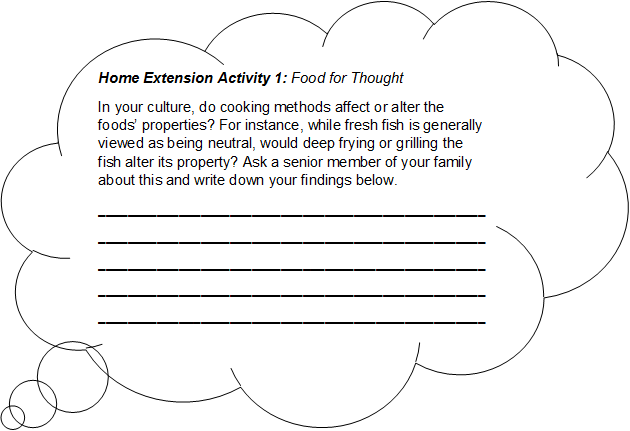 วิชาประวัติศาสตร์/สังคมศึกษาประวัติศาสตร์/สังคมศึกษาหัวข้ออาหารกับสุขภาพสัมพันธ์กันอย่างไรในเอเชียตะวันออกเฉียงใต้?อาหารกับสุขภาพสัมพันธ์กันอย่างไรในเอเชียตะวันออกเฉียงใต้?ระดับมัธยมศึกษาตอนต้นมัธยมศึกษาตอนต้นแนวคิดหลักในหลายส่วนของเอเชียตะวันออกเฉียงใต้ สุขภาพและความอยู่ดีมีสุขวางอยู่บนแนวคิดเรื่องความสมดุล อาหาร สมุนไพร และเครื่องเทศ ถูกใช้เพื่อบรรลุความสมดุล ตลอดจนใช้ในพิธีกรรมและประเพณีต่างๆในหลายส่วนของเอเชียตะวันออกเฉียงใต้ สุขภาพและความอยู่ดีมีสุขวางอยู่บนแนวคิดเรื่องความสมดุล อาหาร สมุนไพร และเครื่องเทศ ถูกใช้เพื่อบรรลุความสมดุล ตลอดจนใช้ในพิธีกรรมและประเพณีต่างๆกรอบคิดหลักจักรวาลวิทยาอิทธิพลด้านอาหารสมดุลและของเหลวในร่างกายการเยียวยารักษาความเชื่อมโยงระหว่างกันการทำบุญพิธีกรรมจิตวิญญาณสัญลักษณ์นิยมความรู้ดั้งเดิมการอยู่ดีกินดี (แนวคิดแบบองค์รวม)จักรวาลวิทยาอิทธิพลด้านอาหารสมดุลและของเหลวในร่างกายการเยียวยารักษาความเชื่อมโยงระหว่างกันการทำบุญพิธีกรรมจิตวิญญาณสัญลักษณ์นิยมความรู้ดั้งเดิมการอยู่ดีกินดี (แนวคิดแบบองค์รวม)จำนวนคาบ/บทเรียน1 หรือ 2 คาบถ้าสามารถเชิญหมอตำแยพื้นบ้านมาได้ (1 คาบประมาณ 50 นาที)1 หรือ 2 คาบถ้าสามารถเชิญหมอตำแยพื้นบ้านมาได้ (1 คาบประมาณ 50 นาที)อุปกรณ์ที่จำเป็นสื่อการเรียนและแบบฝึกหัดสำหรับแจกนักเรียนสื่อการเรียนและแบบฝึกหัดสำหรับแจกนักเรียนความรู้พื้นฐานไม่จำเป็นต้องมีความรู้พื้นฐานมาก่อน ไม่จำเป็นต้องมีความรู้พื้นฐานมาก่อน วัตถุประสงค์การเรียนรู้เมื่อจบบทเรียน นักเรียนจะสามารถวัตถุประสงค์การเรียนรู้เมื่อจบบทเรียน นักเรียนจะสามารถวัตถุประสงค์การเรียนรู้เมื่อจบบทเรียน นักเรียนจะสามารถความรู้ทักษะทัศนคติบรรยายระบบความเชื่อเรื่องธาตุหรือของเหลวในร่างกายที่มีอิทธิพลต่อความรู้ทางการแพทย์แผนโบราณของเอเชียตะวันออกเฉียงใต้บรรยายอิทธิพลของระบบความเชื่อเรื่องธาตุหรือของเหลวดังกล่าวในการกินอาหารของชาวเอเชียตะวันออกเฉียงใต้ระบุส่วนประกอบอาหารที่ใช้ในการทำอาหารของชาวเอเชียตะวันออกเฉียงใต้ที่มีสรรพคุณในการรักษาศึกษาข้อมูลเพื่อเรียนรู้เกี่ยวกับระบบความเชื่อเรื่องธาตุหรือของเหลวในร่างกายจากการแพทย์กรีกโบราณ อายุรเวทของอินเดีย และการแพทย์ของอิสลาม เพื่อจะได้ทราบว่าระบบความเชื่อเหล่านี้ส่งอิทธิพลอย่างไรต่ออาหารการกินของตน ศึกษาข้อมูลเพื่อเรียนรู้เกี่ยวกับส่วนประกอบพื้นฐานในจามู (jamu - ยาบำรุงแผนโบราณของอินโดนีเซีย) และตำรับเครื่องดื่มสำหรับแม่เพิ่งคลอด (Jamu Kunyit) เพื่อสังเกตว่าผู้คนในเอเชียตะวันออกเฉียงใต้พึ่งพาความรู้ที่สืบทอดกันมาเกี่ยวกับสมุนไพรสำหรับการรักษาและบำรุงอย่างไรเข้าใจว่าเอเชียตะวันออกเฉียงใต้เชื่อมสัมพันธ์กับส่วนอื่นๆ ของโลกอย่างเช่น อินเดีย จีน และตะวันออกกลางอย่างไรด้วยความรู้เกี่ยวกับการแพทย์แผนโบราณเห็นคุณค่าของผู้อาวุโสในชุมชน (ผู้อาวุโสและหมอตำแย) สำหรับความรู้มากมายที่เป็นผลมาจากประสบการณ์ส่วนตัว การสังเกต และการแบ่งปันข้อมูลผ่านการบอกเล่าช่วงการดำเนินบทเรียนสื่อการเรียนหลักการและเหตุผลเกริ่นนำ[5 นาที] กิจกรรมกระตุ้นความสนใจถามนักเรียนว่าปกติทำอย่างไรเวลามีอาการเจ็บป่วยเล็กๆ น้อยๆ เช่น เจ็บคอ ปวดฟัน ท้องเฟ้อ ฯลฯ พวกเขาไปหาแพทย์แผนตะวันตกหรือร้านยาเลย?หรือว่าผู้ใหญ่ในครอบครัวแนะนำการรักษาด้วยสมุนไพร เครื่องเทศและอาหารอื่นๆ ที่สามารถหาได้ง่ายๆ ในครัวหรือสวนหลังบ้าน?นอกจากการรักษาในครัวเรือนแล้ว นักเรียนยังถูกบอกให้หลีกเลี่ยงหรือทานอาหารบางชนิดมากขึ้นเพื่อบรรเทาอาการหรือไม่?หมายเหตุ:หากนักเรียนไม่มีคำตอบ ครูสามารถใช้เรื่องเล่าของตัวเองเพื่ออธิบายให้เห็นว่าถึงจะมีการแพทย์ตะวันตกแล้วก็ตาม ผู้คนในเอเชียตะวันออกเฉียงใต้ก็ยังคงใช้แนวทางดั้งเดิมในการดูแลสุขภาพและการรักษากิจกรรมกระตุ้นความสนใจช่วยให้นักเรียนเกิดความสนใจเกี่ยวกับหัวข้อและตระหนักว่าหัวข้อนี้เกี่ยวข้องอย่างไรกับชีวิตประจำวันของตนการดำเนินบทเรียน 1 I[40 นาที]ครูบรรยายระบบความเชื่อด้านสุขภาพของท้องถิ่นจำนวนมากที่ใช้อาหารการกินสามารถโยงกลับไปได้ถึงระบบความเชื่อเรื่องธาตุหรือของเหลวในร่างกายที่มาจากอินเดีย อารเบียและจีนโดยทั่วไป ระบบธาตุในร่างกายถือว่ามนุษย์ประกอบด้วยดิน น้ำ ลม และไฟ โรคและอาหารถูกแบ่งเป็นร้อนหรือไม่ก็เย็น และเมื่อจำเป็นองค์ประกอบของมนุษย์สามารถปรับเปลี่ยนได้ด้วยการกินอาหาร ดังนั้นหัวใจสำคัญของระบบธาตุในร่างกายจึงเป็นการแสวงหาระบบที่สมดุล ทั้งไม่ร้อนและไม่เย็น ในการปรับสมดุลดังกล่าว เชื่อกันว่าโรคเย็นควรถูกรักษาด้วยอาหารอุ่นหรือการให้ความร้อน และโรคร้อนควรรักษาด้วยอาหารเย็นหรือการลดอุณหภูมิในเอเชียตะวันออกเฉียงใต้ มักจะเน้นธาตุลมอย่างในโรคที่เกี่ยวกับลมในประเทศไทยและอันกิน (angin) ในมาเลเซีย เลือด (ของเหลวที่ร้อน) และเสมหะ (ของเหลวที่เย็น) จะต้องอยู่ในสมดุล ความเจ็บป่วยและการเจริญพันธุ์ระยะต่างๆ จะรบกวนสมดุลและต้องมีการดูแลเรื่องอาหารการกินเป็นพิเศษ  สนับสนุนการอธิบายระบบความเชื่อเรื่องธาตุหรือของเหลวในร่างกายด้วยสื่อการเรียน 1 – สื่อการเรียน 5ถามนักเรียนว่าครอบครัวของพวกเขามีความเชื่อในเรื่องระบบธาตุในร่างกายที่เน้นความร้อน/เย็นหรือไม่ ยกตัวอย่างเช่น ผู้ใหญ่ในครอบครัวเตรียมหรือแนะนำอาหารร้อนในช่วงเดือนที่หนาวเย็นหรือทำตรงข้ามในช่วงเดือนที่ร้อนหรือไม่?งานกลุ่ม: จับคู่ทำกิจกรรมนักเรียนศึกษารายการอาหารในแบบผึกหัด 1 และจัดจำแนกว่าเป็น ‘ร้อน’ ‘เย็น’ หรือ ‘กลาง’ ในแผนภาพเวนน์ (Venn) ในหน้าถัดไป กระตุ้นให้นักเรียนเพิ่มเติมอาหารเข้าไปในแผนภาพหากว่าทำได้กระตุ้นคำตอบจากนักเรียนและชี้ให้เห็นว่าแม้ว่าจะยังไม่มีรายการมาตรฐานของอาหารที่ให้ความร้อนและความเย็นเนื่องจากภูมิภาคนี้มีความหลากหลายและได้รับอิทธิพลจากหลายประเทศ แต่ถึงอย่างไรก็ยังมีความคงเส้นคงวาบางอย่างในการจัดจำแนกอาหาร ยกตัวอย่างเช่น มะละกอเป็นผลไม้ที่ให้ความร้อนขณะที่ผลไม้และผักส่วนใหญ่ (โดยเฉพาะที่มีน้ำฉ่ำ) ให้ความเย็น ผลไม้เปรี้ยวให้ความเย็น กระเจี๊ยบเขียวและฟักให้ความเย็น แต่ผัก (และยา) ที่มีรสขมให้ความร้อน ไขมันให้ความร้อน เช่นเดียวกับเนื้อสัตว์และปลาเค็ม ข้าวก็เช่นเดียวกับอาหารหลักประเภทแป้งอื่นๆ ส่วนใหญ่ คือเป็นกลาง เช่นเดียวกับปลาสด ที่เป็นอาหารหลักเกือบทั่วทั้งเอเชียตะวันออกเฉียงใต้ครูบรรยายนอกจากนี้ ในเอเชียตะวันออกเฉียงใต้ อาหารยังถูกใช้เพื่อวัตถุประสงค์ทางการแพทย์และพิธีกรรม และตัวอย่างหนึ่งคือ ขมิ้น ขมิ้นถูกใช้ในทางศาสนาและพิธีกรรมในอินเดียมายาวนานและถูกใช้ในทางการแพทย์และพิธีกรรมอย่างกว้างขวางในเอเชียตะวันออกเฉียงใต้โดยเฉพาะในช่วงการคลอดและเด็กยังเป็นทารก สนับสนุนการอธิบายด้วยสื่อการเรียน 6 ถึงสื่อการเรียน 8 ให้นักเรียนอ่านข้อมูลในแบบฝึกหัด 2 เพื่อเรียนรู้เพิ่มเติมว่าขมิ้นที่ถูกใช้ในทางศาสนาและพิธีการมายาวนานในอินดีย ก็ถูกใช้เป็นยาและใช้ในพิธีกรรมในช่วงการคลอดและช่วงเด็กเป็นทารก ชี้ให้นักเรียนเห็นว่าความรู้ที่สืบทอดกันมาดังที่แสดงให้เห็นในข้อมูลข้างต้นนั้นได้รับการถ่ายทอดกันมาโดยผู้อาวุโสหรือหมอตำแยและจากแม่สู่ลูกสาวผ่านการบอกเล่า ก่อนจะมีการแพร่หลายและการยอมรับการแพทย์ตะวันตก พวกเขาคือแหล่งความรู้หลักด้านสุขภาพสำหรับผู้หญิงในหมู่บ้านและสะท้อนภูมิปัญญาและประสบการณ์ของบรรพบุรุษของเราใช้สื่อการเรียน 6 เพื่อแสดงว่าผู้คนยังคงพึ่งพาความรู้ทางการแพทย์แผนโบราณของบรรพบุรุษของเราเพื่อสุขภาพที่ดีอยู่ใช้สื่อการเรียน 9 และสื่อการเรียน 10 เพื่อแสดงให้เห็นว่าอาหารถูกใช้เป็นยาอย่างไรในอินโดนีเซีย จามู หรือ Jamu (เดิมสะกด Djamu) เป็นยาแผนโบราณในอินโดนีเซีย เป็นยาสมุนไพรที่ทำจากส่วนต่างๆ ของพืช (ราก เปลือก ดอก เมล็ด ใบ และผล) บางครั้งก็ผสมผลิตภัณฑ์จากสัตว์เข้าไปด้วย (น้ำผึ้ง นมผึ้ง นม และไข่) ให้นักเรียนอ่านแบบฝึกหัด 3 อธิบายว่าความรู้เรื่องสมุนไพรถูกถ่ายทอดจากคนรุ่นหนึ่งไปสู่คนอีกรุ่นหนึ่งในระหว่างการเดินในป่า อย่างไรก็ตาม ด้วยการขยายพื้นที่เมือง การทำลายป่า การเข้าถึงการรักษาพยาบาลแบบตะวันตกและปัจจัยอื่นๆ ทรัพยากรธรรมชาติเหล่านี้และความรู้ที่สืบทอดกันมากำลังสูญหายไปอย่างรวดเร็ว แม้ว่าจามูอาจจะยังได้รับความนิยมในหมู่คนรุ่นใหม่ในฐานะยาบำรุง แต่ก็บริโภคจามูในรูปแบบเม็ดแทนที่จะซื้อจาก Mbok Jamu ดังในสื่อการเรียน 8เน้นความสำคัญของการรักษาประเพณีและความรู้เหล่านี้เนื่องจากเป็นส่วนสำคัญของวัฒนธรรมและมรดกสืบทอดของเราสื่อการเรียน 1 – สื่อการเรียน 5แบบฝึกหัด 1: อาหารและสุขภาพสัมพันธ์กันอย่างไรในเอเชียตะวันออกเฉียงใต้ทางเลือก: ส่วนต่างๆ ของขมิ้นเพื่อแสดงให้นักเรียนดูหรืออีกทางเลือกหนึ่งคือ ครูนำขมิ้นบดมาให้นักเรียนได้เห็นสีสัน ในการแพทย์แบบอายุรเวท ขมิ้นบดผสม (ผงขมิ้นผสมน้ำอุ่น นมอุ่นหรือน้ำมันงา) มักถูกใช้ล้างแผล ลดการอักเสบ และสมานแผล พึงสังเกตว่าขมิ้นจะทิ้งคราบสีเหลืองไว้บนผิวหนังหลังจากพอกหรือทาลงไปแบบฝึกหัด 2: อาหารที่เป็นยา – ขมิ้นแบบฝึกหัด 3: คิดทบทวน – รักษาภูมิปัญญาของผู้อาวุโสของเราสื่อการเรียน 6 – สื่อการเรียน 10 การใช้สื่อการเรียนเพื่อเสริมการบรรยายของครูทำให้นักเรียนสามารถทำความเข้าใจข้อมูลได้ดีขึ้นและเป็นการแสดงหลักฐานในการนำเสนอการจับคู่ทำงานกระตุ้นให้เกิดการเรียนรู้ร่วมกันและทำให้นักเรียนได้แลกเปลี่ยนกันดำเนินบทเรียน 2[50 นาที] สัมภาษณ์เชิญหมอตำแยมาให้ความรู้กับนักเรียนในช่วงนี้ของบทเรียนก่อนเข้าบทเรียน ให้นักเรียนใช้ตารางในแบบฝึกหัด 4 เพื่อเตรียมคำถามที่จะใช้สัมภาษณ์หมอตำแย กระตุ้นให้นักเรียนถามคำถามเช่น:ผู้ให้สัมภาษณ์มาเป็นหมอตำแยได้อย่างไร?ทำหน้าที่เป็นหมอตำแยมานานแค่ไหนแล้ว?ได้ความรู้มาจากไหน?พืชที่เธอใช้ในการทำคลอด?มีการประกอบพิธีกรรมที่ใช้สมุนไพรก่อน ในระหว่างและหลังจากการคลอดหรือไม่?แบบฝึกหัด 4: สัมภาษณ์หมอตำแยการสัมภาษณ์กระตุ้นให้นักเรียนมีปฏิสัมพันธ์กับคนในชุมชนด้วยการตั้งคำถามและเห็นคุณค่าของความรู้ที่คนในชุมชนมีปิดท้าย[10 นาที] สรุปถามนักเรียนว่ารู้จักยาจามูอื่นๆ ที่ใช้สำหรับอาการเจ็บป่วยเฉพาะอะไรบ้างหรือไม่ หรือมียาสมุนไพรอะไรในวัฒนธรรมของพวกเขาที่ทำจากส่วนประกอบธรรมชาติที่ใช้รักษาอาการเจ็บป่วยทั่วไป เช่น หวัด เจ็บคอ ไข้ ท้องอืด ฯลฯ หรือไม่ให้นักเรียนทำการบ้าน 1ให้นักเรียนทำการบ้าน  2 หากไม่มีการสัมภาษณ์ในชั้นเรียนนักเรียนต้องสัมภาษณ์ผู้อาวุโสในครอบครัวและเขียนรายงานเกี่ยวกับยาและการรักษาแผนโบราณที่ใช้กันทั่วไปในชุมชน นักเรียนยังต้องทบทวนเกี่ยวกับความสำคัญของข้อมูลและความรู้ดังกล่าวอีกด้วยการบ้าน 1: อาหารสมองการบ้าน 2: สัมภาษณ์หมอตำแยแบบฝึกหัด 4: สัมภาษณ์หมอตำแยการทำการบ้านช่วยให้นักเรียนรวบรวมและขยายความรู้ที่ได้มา และยังส่งเสริมการแลกเปลี่ยนของคนต่างรุ่น ทำให้นักเรียนได้ตระหนักว่าผู้อาวุโสในชุมชนของเรามีความรู้สำคัญที่จะแบ่งปันรายงานนี้ทำให้ครูสามารถตรวจสอบได้ว่านักเรียนได้รับความรู้พื้นฐานเกี่ยวกับระบบธาตุในร่างกายที่มีอิทธิพลต่อความรู้ทางการแพทย์แผนโบราณของเอเชียตะวันออกเฉียงใต้และพืชที่ใช้เป็นยาในภูมิภาคนี้หรือไม่ของเหลวอารมณ์ธาตุฤดูลักษณะน้ำดีสีดำเศร้าสร้อยดินฤดูใบไม้ร่วงเย็นและแห้งน้ำดีสีเหลืองฉุนเฉียวไฟฤดูร้อนอุ่นและแห้งเลือดร่าเริงลมฤดูใบไม้ผลิอุ่นและชื้นเสมหะเฉื่อยชาน้ำฤดูหนาวเย็นและชื้น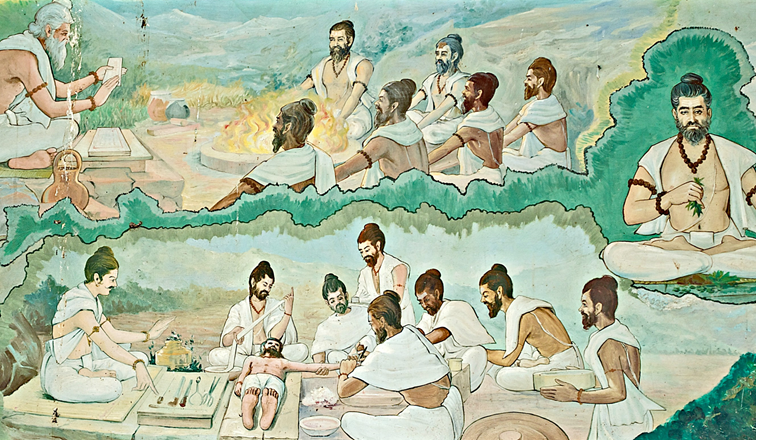 วาตะปิตตะกผะลม อากาศไฟ น้ำดีน้ำ เสมหะเป็นสาเหตุของความเจ็บปวด แห้ง กังวล หดหู่ ท้องผูก ปวดข้อ ฯลฯเป็นสาเหตุของผื่นคัน โรคเลือด ตับอักเสบ ติดเชื้อ โกรธ ฯลฯเป็นสาเหตุของความอ้วน เบาหวาน เชื่องช้า บวม ฯลฯของเหลวอารมณ์อาการที่เกิดจากการมีของเหลวมากเกินไปหรือของเหลวทำงานมากเกินไปน้ำดีสีดำเศร้า (Ghalba-el-Sauda) ผิวหนังดูหยาบกร้าน ชีพจรเต้นอ่อน ปัสสาวะน้อย คนป่วยบ่นว่าไม่อยากอาหารและปวดคอ คนป่วยพลุ่งพล่านด้วยจินตนาการเพ้อเจ้อและดูหวาดกลัวโดยไม่มีสาเหตุเลือดร่าเริง (Ghalba-e-Dam) สีผิวกลายเป็นสีแดง เส้นเลือดปูดเห็นชัดขึ้น ชีพจรเต้นเต็มที่ และปัสสาวะมีสีคล้ำ คนป่วยบ่นว่าหายใจติดขัด ปวดศีรษะ และฝันเห็นเลือดน้ำดีสีเหลืองฉุนเฉียว (Ghalba-e-Safra)ผิวเป็นสีเหลือง ชีพจรเต้นเร็วกว่าปกติและปัสสาวะสีคล้ำ คนป่วยดูหงุดหงิดโดยไม่มีสาเหตุชัดเจนและบ่นว่าปวดศีรษะ นอนหลับๆ ตื่นๆ คอขมและฝันเห็นไฟ ฟ้าแลบ ความโกรธ และการต่อสู้เสมหะเฉื่อยชา (Ghalba-Balgham) ผิวซีดขาวและเย็น ชีพจรช้าและลึก และปัสสาวะน้อยและสีอ่อน คนป่วยบ่นว่าจำอะไรไม่ค่อยได้ ไม่อยากอาหาร นอนมาก ขี้เกียจ และฝันเห็นน้ำคำอภิปรายเรื่องของเหลวในร่างกาย (akhlat): ของเหลวในร่างกายเป็นพื้นฐานของโลกขนาดเล็ก ซึ่งก็คือมนุษย์ เทียบเท่ากับธาตุต่างๆ ในโลกขนาดใหญ่ เนื่องจากร่างกายประกอบด้วยของเหลวเหล่านี้ ก็เช่นเดียวกันกับที่ทุกสิ่งในโลกแห่งการสร้างและการเสื่อมประกอบด้วยธาตุต่างๆ นั่นเอง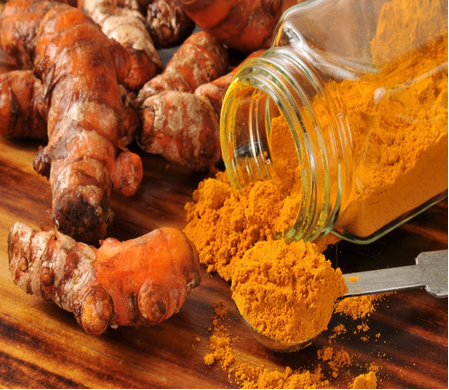 นักเรียนรู้หรือไม่ว่า...?ขมิ้นมีรสชาติเผ็ดร้อนและขมและมีกลิ่นหอมอ่อนๆขมิ้นเป็นรากของต้นขมิ้น (Curcuma longa) และมีเปลือกหยาบสีน้ำตาลและมีเนื้อสีส้มขมิ้นเป็นพืชพื้นเมืองของอินโดนีเซียและอินเดียใต้ที่มีการเพาะปลูกมานานกว่า 5,000 ปีขมิ้นถูกใช้ในการแพทย์จีนและอินเดียมายาวนานเป็นยาแก้อักเสบสำหรับรักษาอาการต่างๆ เช่นท้องอืด ดีซ่าน ปวดฟัน ฟกช้ำ เจ็บหน้าอก เสียดท้อง ฯลฯขมิ้นถูกเรียกว่า “หญ้าฝรั่นอินเดีย” เนื่องจากสีเหลืองส้มและถูกใช้เป็นเครื่องปรุง ยารักษาโรค และสีย้อมผ้ามาตลอดประวัติศาสตร์เชื่อกันว่าขมิ้นมีสรรพคุณทั้งเย็นและร้อน ทำหน้าที่ต้านการอักเสบในระยะสั้น (ซึ่งเป็นการทำให้เย็น) นอกจากนี้ยังถูกใช้ในพิธีกรรมการเพาะปลูกเพื่อทำให้ผืนดิน “เย็น” ก่อนการปลูกข้าว แต่ในระยะยาวแล้ว มันให้ความร้อนและทำให้แห้ง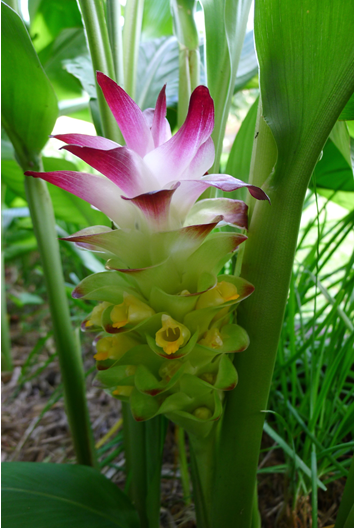 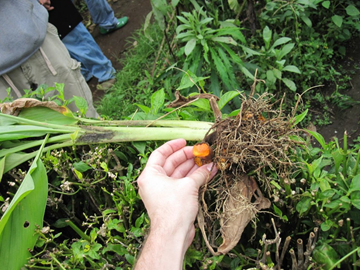 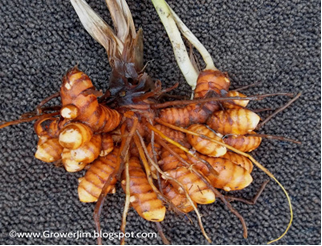 ส่วนผสม:ขมิ้น(kunyit) 2 กำมือน้ำตาลมะพร้าว (gulamelaka) 1 1/2 ก้อน (ประมาณ 85 กรัม)มะขาม (asamjawa) 1/2 ห่อน้ำ 500 มล.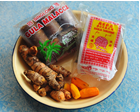 วิธีทำ1. ต้มน้ำ 500 มล.ให้เดือดและละลายมะขาม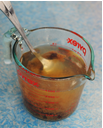 2. ปอกและหั่นขมิ้น ผสมน้ำพอประมาณ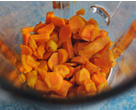 3. เทขมิ้นผสมน้ำลงไปในหม้อ ตั้งไฟ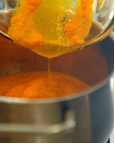 4. กรองน้ำมะขามจากขั้นตอนที่ 1 ลงไปในหม้อเพื่อไม่ให้เม็ดมะขามปนลงไป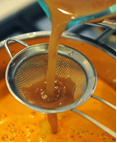 5. เติมน้ำตาลมะพร้าวที่สับแล้วลงไป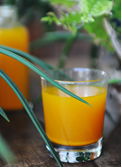 6. ต้มส่วนผสมให้เดือด ปิดไฟและกรองเอาแต่น้ำใส่ขวดแก้ว7. ดื่มเมื่อต้องการ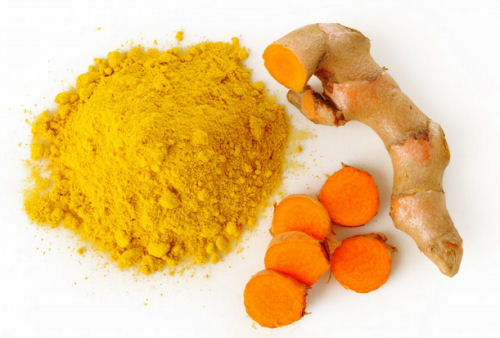 ขมิ้นล้างพิษ หยุดการกรน บรรเทาอาการปวดประจำเดือนและลดกลิ่นตัว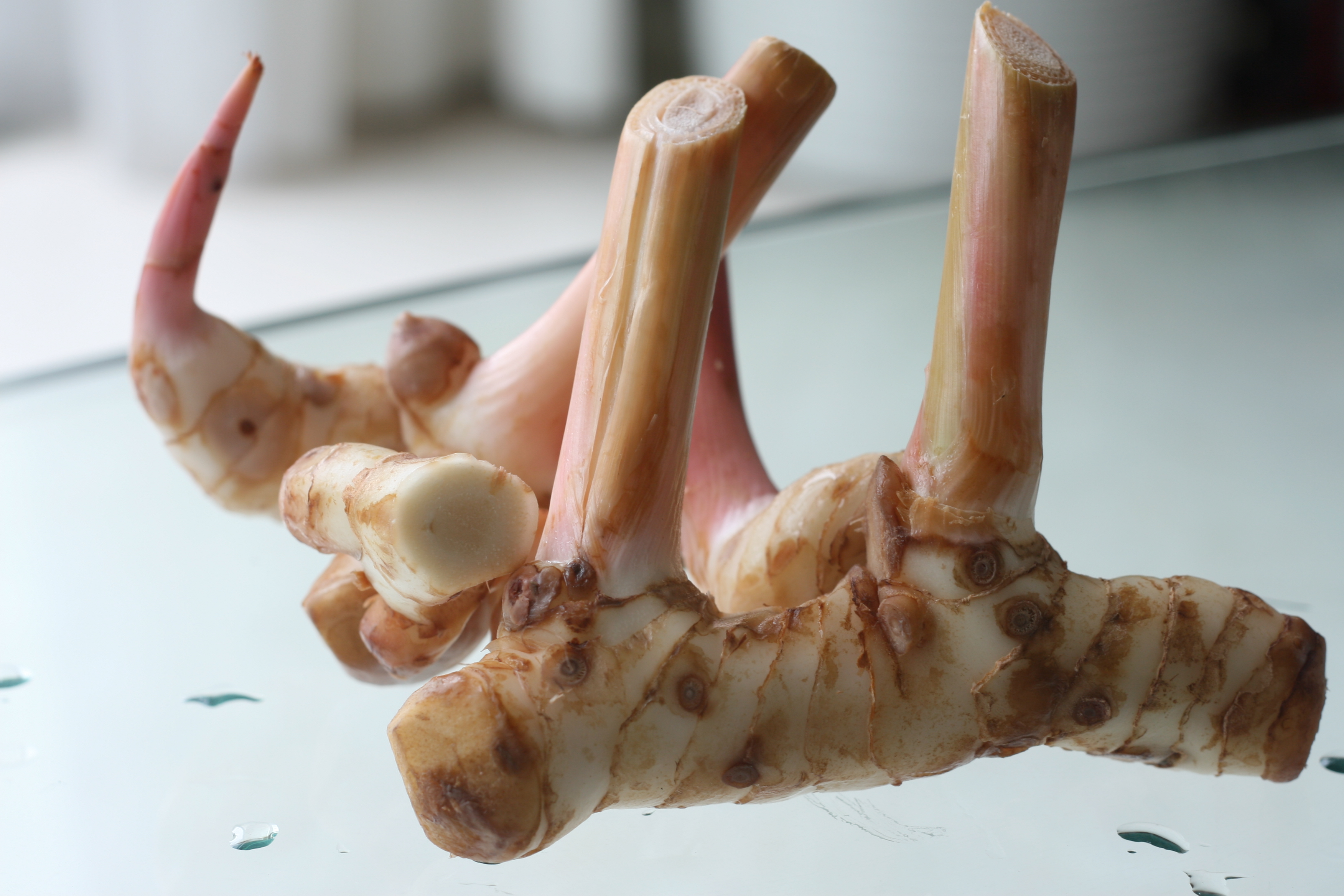 ข่าแก้อาการเมาเรือและเจ็บคอ นักร้องมักใช้ผสมเป็นเครื่องดื่มเพื่อดูแลรักษาเสียง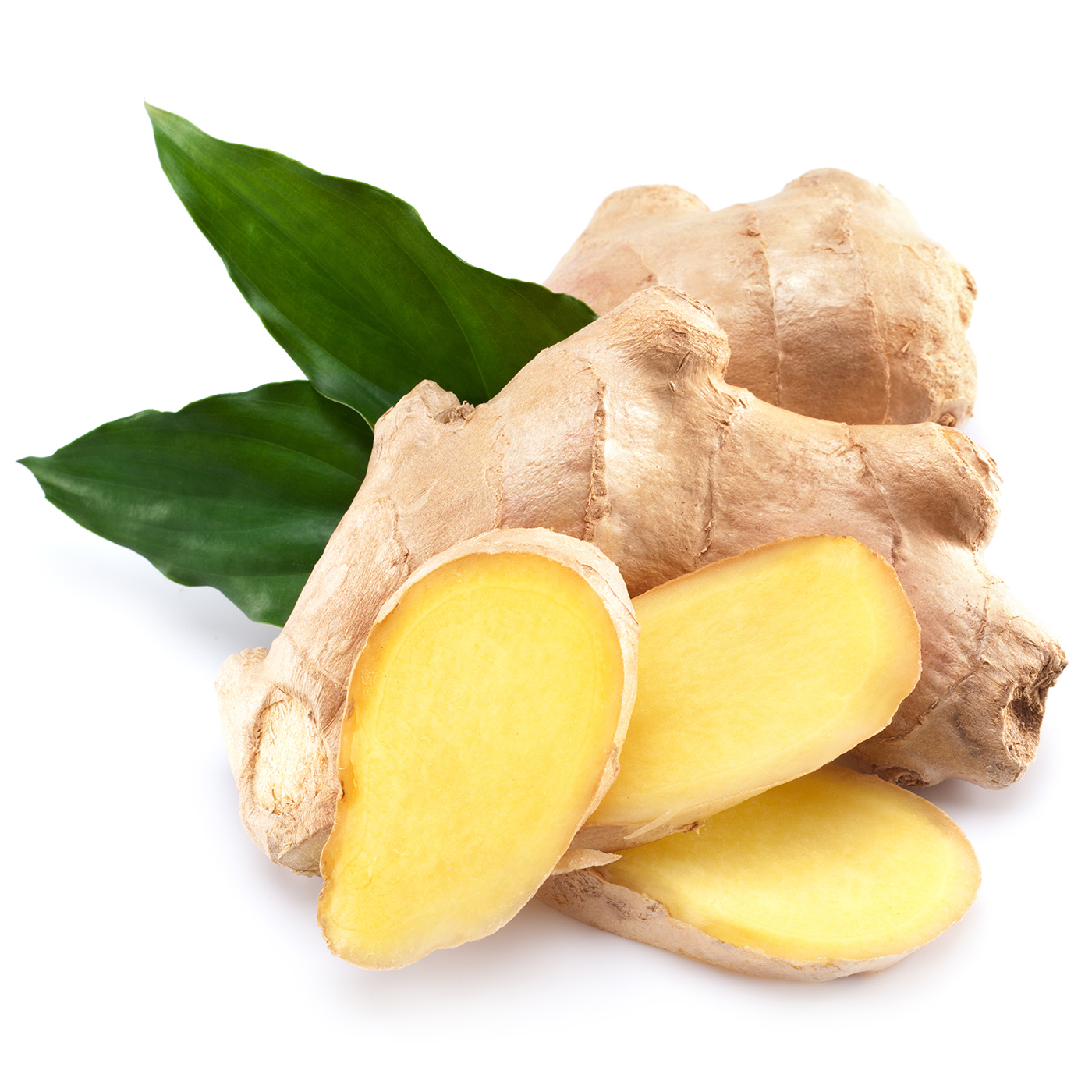 ขิงล้างพิษ อาการแพ้ท้อง และทำให้ร่างกายอบอุ่น กระตุ้นเลือดลม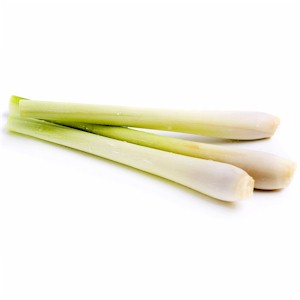 ตะไคร้สร้างความกระปรี้กระเปร่า ระงับเลือดออกตามไรฟันและไล่ยุง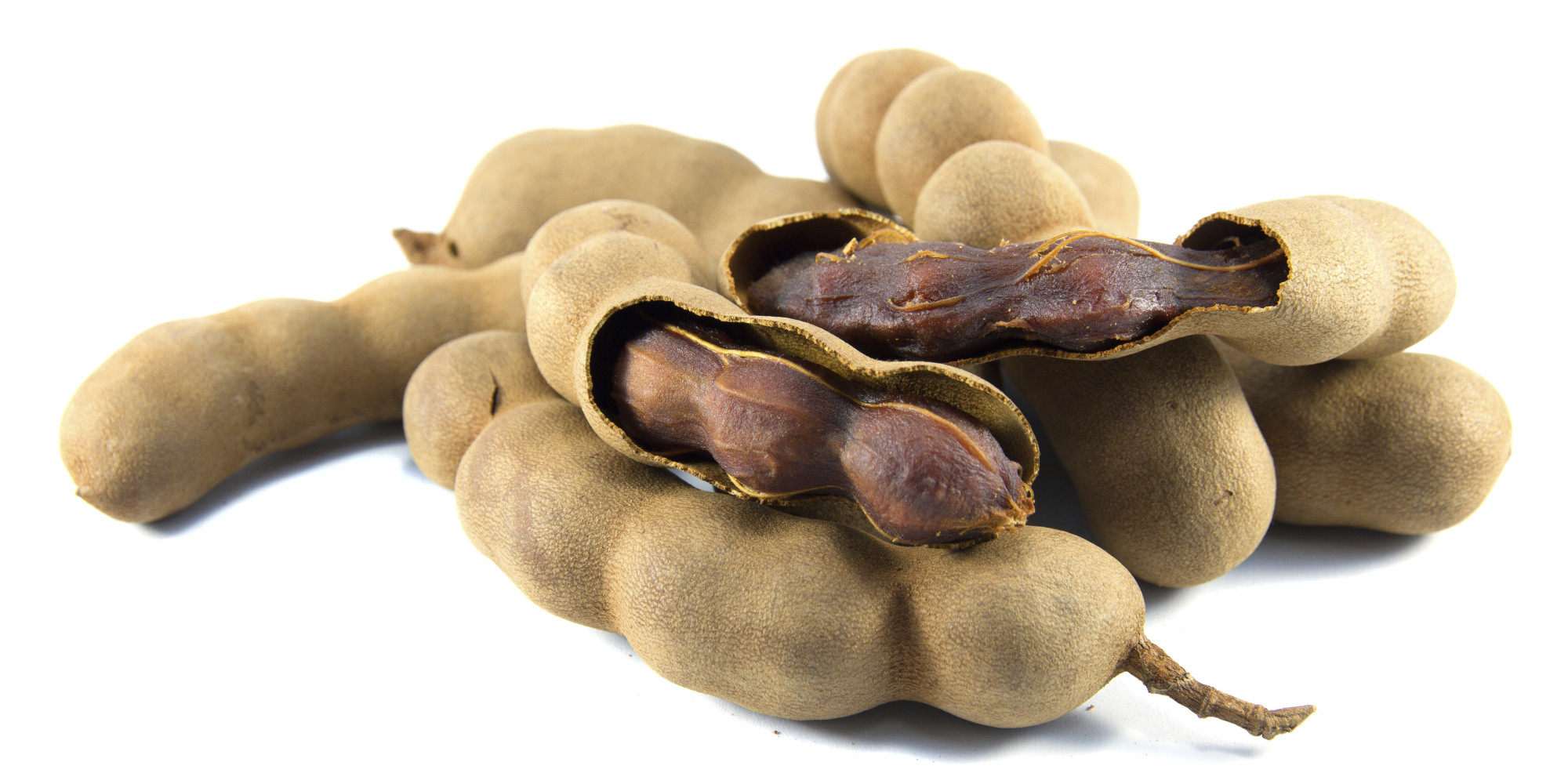 มะขามแก้ท้องผูกและทำให้ผิวอ่อนนุ่ม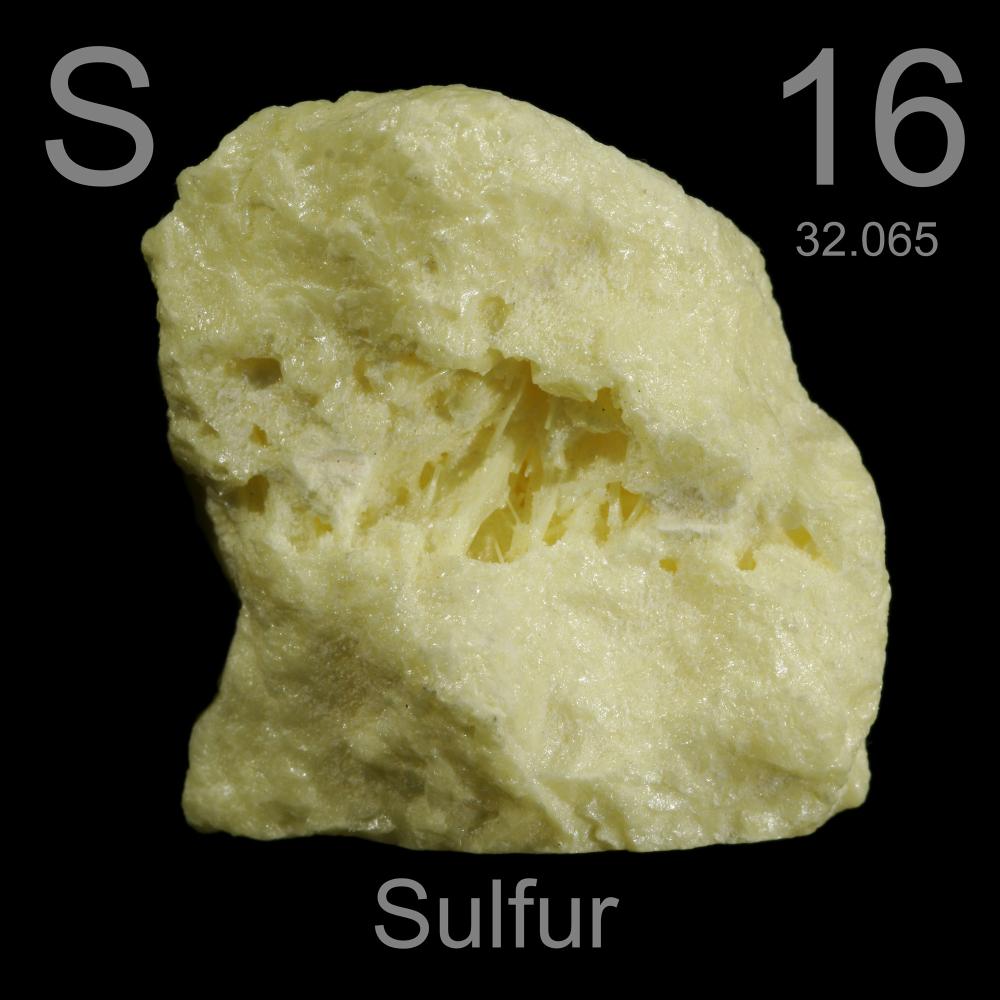 กำมะถันแก้ผื่นคัน ใช้ในเครื่องสำอาง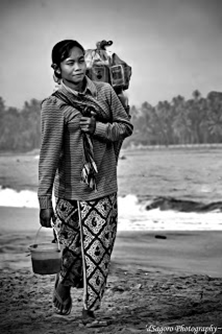 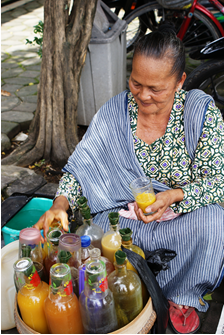 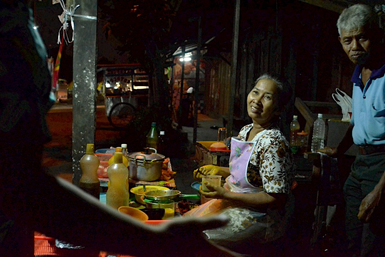 พริกมะละกอข้าวไขมันปลาสดปลาเค็มถั่วลิสง (และถั่วอื่นๆ)กระเจี๊ยบเขียวแตงกวามะพร้าวสับปะรดกล้วยขมิ้นมะเขือมะระพริกไทยเนื้อแดงกะหล่ำปลีแตงโมฝรั่งขิงกระเทียมผักโขมหอมหัวใหญ่มะม่วงการใช้ขมิ้นบดหรือผงสำหรับแม่และเด็กในช่วงคลอดหรือเป็นทารกเป็นเรื่องที่พบได้ทั่วไปในเอเชียตะวันออกเฉียงใต้ ไม่ว่าจะเป็นในหมู่ชาวพม่าและตะเลง (มอญ) ในพม่า กัมพูชา โคชินจีน และในหมู่ชาวมลายู กล่าวกันว่าชาวมอย (Moi) บนพื้นที่สูงในทางใต้ของอินโดจีนก็ใช้ขิงในลักษณะนี้ ชาวดายัค (Dayak) บนเกาะบอร์เนียวใช้ขมิ้นขาวเพื่อการนี้เช่นกัน ชาวโตเบโล (Tobelo) แห่งฮาลมาเฮราเหนือ (North Halmahera) ใช้ขมิ้นนวดแม่และลูกหลังคลอดบางครั้งก็มีการเอาขมิ้นแง่งหนึ่งวางไว้ใต้สายสะดือเวลาตัดด้วยไม้ไผ่ โดยทั้งสายสะดือและแง่งขมิ้นจะถูกตัดขาดไปพร้อมกัน มีการปฏิบัติแบบเดียวกันในอาชิน (Achin) ในทางตอนเหนือของสุมาตราโดยหมอตำแยยังเคี้ยวขมิ้นและถ่มไปทั่วร่างทารกเป็นการเสร็จสิ้นพิธี ในเขตโคเอลากาโพเอส (Koealakapoeas) ในทางใต้ของบอร์เนียว มีการฝังขมิ้นแง่งหนึ่งไปกับสายสะดือด้วยดัดแปลงจาก David E. Sopher. 1964. ‘Indigenous Uses of Turmeric (curcuma domestica) in Asia and Oceania’. Anthropos, Bd. 59, H. 1/2. pp. 93-127. คำถามคำตอบ12345678910